University of Batna-2		Full Name:………………………………………….             		Mark:…………………………………………………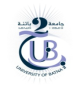 Department of EnglishLevel: Master one (2021/2022).		                                                                           Option : Didactics.Question:  At the historical development of ESP, and in particular at its relation with the corresponding development in linguistic and language learning theories, we can distinguish five major stages. Explain the difference between them.………………………………………………………………………………………………………………………………………………………………………………………………………………………………………………………………………………………………………………………………………………………………………………………………………………………………………………………………………………………………………………………………………………………………………………………………………………………………………………………………………………………………………………………………………………………………………………………………………………………………………………………………………………………………………………………………………………………………………………………………………………………………………………………………………………………………………………………………………………………………………………………………………………………………………………………………………………………………………………………………………………………………………………………………………………………………………………………………………………………………………………………………………………………………………………………………………………………………………………………………………………………………………………………………………………………………………………………………………………………………………………………………………………………………Remarks:  - Papers have to be sent to the following email: k. romane @univ-batna2.dzThe deadline to submit the work is 26/02/2022 at 12h00.The work has to be original.Do not go beyond the limited space.First Resit  Exam in ESP